Отрасли науки: Педагогические науки 13.00.00	Наименование научного направления: Общая педагогика, история педагогики и образования - 13.00.01  Наименование научной школы: Теория и практика образования и воспитания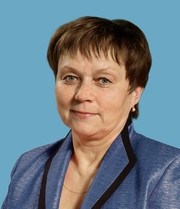  Руководитель научного направления: Асташова Надежда Александровна -  доктор педагогических наук, профессор, Почетный работник высшего профессионального образования. Заведующая кафедрой педагогики. Подготовила 11 кандидатов педагогических наук. Автор 270 научных и учебно-методических работ, среди которых десять монографий, 14 работ в рецензируемых изданиях.Сфера научных интересов - педагогическая аксиология, проблемы высшего педагогического образования, потенциал воспитания в развитии духовных ценностей личности; история музыкального образования; развитие педагогических технологий в современном образовании.Член экспертного совета Высшей аттестационной комиссии при Министерстве образования и науки Российской Федерации. Член диссертационного совета Д 212.254.02 при ФГБОУ ВПО «Смоленский государственный университет».Член Научного Совета по проблемам истории образования и педагогической науки РАО; член Научного совета по проблемам истории музыкального образованияЧлен-корреспондент Международной академии наук педагогического образования (МАНПО); академик Академии педагогических и социальных наук (АПСН).Ведущие специалисты научного направления:	Степченко Татьяна Александровна  – доктор педагогических наук, профессор, Почетный работник высшего профессионального образования Российской Федерации. Проректор по научно - исследовательской работе и международным связям. Автор 102 научных и учебно-методических работ, среди которых 4 учебника с грифом Минобразования и науки РФ. Сфера научных интересов — экономическое образование и воспитание учащейся молодежи. Является организатором международных научных и научно-практических конференций, симпозиумов, круглых столов, семинаров. Ведет активную практическую работу по повышению уровня подготовки аспирантов и молодых ученых вуза.Прядехо Алексей  Анатольевич - доктор педагогических наук, профессор. Почетный работник высшего профессионального образования. Заместитель директора НИИ ФиПИ БГУ. Подготовил 8 кандидатов наук.  Автор 131 научных и научно-методических работ. Из них 2 монографии, 12 работ в рецензируемых изданиях.Научные работы посвящены различным аспектам теории и практики актуализации учебно-воспитательного процесса. Сфера научных интересов: развитие и формирование познавательных способностей, психолого-педагогические основы современных образовательных технологий.Прядехо Анатолий Николаевич- доктор педагогических наук, профессор, Отличник народного просвещения СССР,  Заслуженный учитель Российской Федерации,  Заслуженный учёный Брянской области. Награжден орденом «Трудового Красного Знамени». Подготовил 20 кандидатов педагогических наук. Автор более 150 научных и научно-методических работ общим объемом 385 печатных листов. Научные работы посвящены различным аспектам теории и практики актуализации учебно-воспитательного процесса в вузе. Сфера научных интересов: формирование и развитие познавательных интересов, проблемы актуализации учебного процесса.Зятева Людмила Анатольевна –  кандидат педагогических наук, профессор. Проректор по социальным вопросам, внеучебной и воспитательной работе. Почетный работник Высшего профессионального образования Российской Федерации.  Автор более 70 научных и учебно-методических работ. Круг научных интересов Зятевой Людмилы Анатольевны лежит в области экологического воспитания молодежи.Карбанович Оксана Вячеславовна – кандидат  педагогических наук, доцент. Начальник учебно-методического управления. Целью исследований данного научного направления  является изучение проблем методологии, теории и истории педагогики и образования, педагогической антропологии, этнопедагогики, сравнительной педагогики и педагогического прогнозирования.В соответствии с этой целью, представителями научного направления обобщаются и анализируются:- различные исследовательские подходы к развитию педагогической науки, методы педагогических исследований,  специфика междисциплинарных связей, диалектический характер взаимосвязи педагогической науки и образовательной практики;- становление и развитие научно-педагогических идей, концепций, теорий;- педагогическое наследие выдающихся педагогов прошлого; - концепции воспитания, обучения и социализации личности средствами образования; - педагогические системы развития личности в процессе обучения, воспитания, образования;- теории и концепции обучения; - теории и концепции воспитания - концепции образования; - обобщение передового педагогического опыта и инновационного движения в образовании; - закономерности и тенденции развития педагогической теории и практики, теории и практики образования в различных странах и регионах мира; - различные направления развития образования на основе интеграции различных научных областей знаний. За последние  6 лет учениками этой школы защищено 9 диссертаций на соискание степени кандидата педагогических наук. За этот период представителями школы опубликовано 8 монографий, 38 работы в рецензируемых изданиях, 3 – в зарубежных  изданиях. На базе университета проведено 6 научно-практические международные конференции. Монографии:Антюхов А.В,, Степченко Т,А., Фомин Н.В. Теория и практика инновационных технологий обучения студентов : монография. - М. : Пед. о-во России, 2011. - 317 с.Асташова, Н.А. Аксиологические основы современного образования: Монография / Н.А. Асташова - РИО БГУ. Брянск, 2009. - 216 с.Прядехо А.А. Дидактические основы развития познавательных способностей школьников. Монография. Брянск: Курсив, 2010. – 262 с. – ISBN 978-5-89592-107-4Список основных публикаций в рецензируемых научных журналах:T.A. Stepchenko,A.A. Pryadekho. Enhancement of Computer and E-learning Resources in the Process of Education/ T.A. Stepchenko,A.A. Pryadekho// World Applied Sciences Journal. – 2014. - №30 (10).- P. 1384-1389. ISSN 1818-4952.V. Galkina, A.A. Prjadeckho, T.A. Stepchenko  Psychologisch – Pädagogische Herangehensweise an die Bestimmung der wichtigen der Berufsqualitäten der zukünftigen Ökonomen.// Internationale Konferenz - Wissenschaft und Gesellschaft : ausgewählte Beiträge / IVKMG e.V. ; Brjansker Staatliche Universität. -  Berlin : Pro Business/ - 2014. P. 4-13.Асташова Н.А. Теоретические основы развития профессиональных ценностей у студентов в системе высшего образования педагогического профиля.// Известия Смоленского государственного университета. 2015. № 1 (29). С. 366-375.Асташова Н.А., Макарова Е.А. Концептуальная модель развития профессиональных ценностей будущих учителей // Дискуссия. 2015. № 1 (53). С. 87-95.Асташова Н.А., Малькина О.В. Ценности педагогической деятельности и карьерные ориентации современного учителя.// Известия Смоленского государственного университета. 2015. № 2 (30). С. 315-326.Асташова Н.А.Поиск продолжается!// Психолого-педагогический поиск. 2015. № 1 (33). С. 71-72.Асташова, Н.А. Аксиологические основы организации индивидуального подхода в образовательном процессе вуза / Н.А. Асташова // Вестник Брянского государственного университета. - 2010. - № 1. - С. 36-39. Асташова, Н.А. Интерактивные образовательные технологии как условие инновационной деятельности преподавателя ссуза / Н.А. Асташова, Л.А Хроленок // Вестник Брянского государственного университета. - 2012. - № 1. - С. 49-53. Асташова, Н.А. Культура учителя как система духовных ценностей / Н.А. Асташова // Вестник Брянского государственного университета. - 2012. - № 1. - С.94-97. Асташова, Н.А. Развитие креативности будущего учителя музыки в профессиональном образовании [Электронный ресурс] / Н.А. Асташова // Педагогика искусства: электронный научный журнал. -  2013. -№3. URL: http://www.art-education.ru/AE-magazine/archive/nomer-3-2013/astashova.pdf - 06.05.2014г. Асташова, Н.А. Русская музыкальная культура как основа развития современного школьного музыкального образования/ Н.А. Асташова//Вестник Брянского государственного университета. - 2014. - № 1-1. - С. 117-121.Асташова, Н.А. Сотрудничество студентов в обучении как условие подготовки конкурентоспособных специалистов / Н.А. Асташова // Известия Российской академии образования. - 2012. - № 2 (22) - С. 2266-2270. Асташова, Н.А. Теоретические основы формирования социальной ответственности у современного подростка / Н.А. Асташова, Е.В. Стручек // Вестник Брянского государственного университета. - 2013. - № 1-1. - С. 15-21. Асташова, Н.А. Толерантность как условие самореализации личности / Н.А. Асташова // Вестник Брянского государственного университета. -  2011. - № 1. - С.36-39. Елисеева Е.В., Злобина С.Н., Зятева Л.А., Щерба И.И. Развитие творческой самостоятельности студентов в системе вузовского обучения на примере игровой педагогической технологии студенческого интернет-фестиваля «поколение.ru в брянске»// Saint-Louis, MO, USA, 2015. Елисеева Е.В., Зятева Л.А., Красоткина И.Н., Щерба И.И. Креативная образовательная среда: необходимость, понятие, свойства // 
В мире научных открытий. 2015. № 7.7 (67). С. 2606-2615. Зятева Л.А. Динамика развития экологического образования в условиях модернизации отечественной системы образования // Вестник Брянского государственного университета. 2012. № 1. С. 122-125. Зятева Л.А. Ценность здорового образа жизни как базовый элемент развития социокультурной среды вуза // Вестник Брянского государственного университета. 2013. № 1-1. С. 36-39. Зятева Л.А. Экологические аспекты технологического образования // Вестник Брянского государственного университета. 2008. № 1. С. 16-23. Зятева Л.А. Экологические аспекты университетского образования // Вестник Брянского государственного университета. 2009. № 1. С. 28-32. Зятева Л.А. Экологическое воспитание как определяющий компонент становления экологически безопасной личности школьника // Вестник Брянского государственного университета. 2014. № 1. С. 37-42. Зятева Л.А. Экологическое проектирование - основа выработки безопасного стиля экологической деятельности школьников
// Вестник Брянского государственного университета. 2010. № 1. С. 186-192. Зятева Л.А. Экологическое проектирование -основа выработки безопасного стиля деятельности школьников // Вестник Бурятского государственного университета. 2010. № 1. С. 186.Зятева Л.А. Эколого-проектная деятельность как определяющий компонент становления экологически безопасной личности школьника // Вестник Пятигорского государственного лингвистического университета. 2014. № 3. С. 142-147. Карбанович О.В. Использование игровых технологий в решении проблемы школьной дезадаптации // Экономика и социум. 2014. № 2-2 (11). С. 435-438. Карбанович О.В. Личность учителя как субъект социально-педагогической технологии // Вестник Брянского государственного университета. 2010. № 1. С. 2010.Карбанович О.В. Психолого-педагогические условия преодоления школьной дезадаптации // Вестник Брянского государственного университета. 2012. № 1. С. 125-128. Карбанович О.В. Развитие адаптивных способностей у старших подростков средствами индивидуального рефлексивного воспитания // Вестник Брянского государственного университета. 2008. № 1. С. 149-153. Карбанович О.В., Лупоядова Л.Ю. Использование воспитательных технологий при формировании социально-психологической адаптированности личности школьников // Педагогическое образование в России. 2014. № 7. С. 71-77. Карбанович О.В., Лупоядова Л.Ю. Технологическая культура и компетентность учителя как условие реализации личностно-адаптированного обучения в современной школе // Вестник Пятигорского государственного лингвистического университета. 2014. № 3. С. 151-155. Прядехо А..А., Прядехо А.Н. Мотивы обучения как средство повышения эффективности учебного процесса.// Вестник Брянского государственного университета. №1 (2013): Общая педагогика. Профессиональная педагогика. Психология. Частные методики. Брянск: РИО БГУ, 2013. с.55-60.Прядехо А..А., Прядехо А.Н. Прогнозирование как компонент познавательных способностей.// Вестник Брянского государственного университета. №1 (2014): Общая педагогика. Профессиональная педагогика. Психология. Частные методики. Брянск: РИО БГУ, 2014. с.68-73.Прядехо А.А. Прядехо А.Н. «Интерес» - как педагогическая категория.// Вестник Брянского государственного университете. №1 (2011) Общая педагогика. Профессиональная педагогика. Методология и методика исследования. Психология. Частные методики.- Брянск: РИО БГУ, 2011. С. 61-65..Прядехо А.А., Прядехо А.Н. Адаптация студентов первого курса Брянского государственного университета к условиям обучения и жизнедеятельности в вузе.// Вестник Брянского государственного университете. №1 (2010) Общая педагогика. Профессиональная педагогика. Методология и методика исследования. Психология. Частные методики.- Брянск: РИО БГУ, 2010. Прядехо А.А., Прядехо А.Н. Интерес как качественное образование личности.// Вестник Брянского государственного университете. №1 (2012) Общая педагогика. Профессиональная педагогика. Психология. Частные методики.- Брянск: РИО БГУ, 2012. – С. 52-56Прядехо А.А., Прядехо А.Н. Система методического обеспечения учебного процесса университета в свете положений болонского процесса.// Вестник Брянского государственного университете. №1 (2009) Общая педагогика. Профессиональная педагогика. Методология и методика исследования. Психология. Частные методики.- Брянск: РИО БГУ, 2009. Прядехо А.А., Пустовойтов В.Н. Идеи педагогики конструктивизма в формировании компетентности познавательной самостоятельности. // Вестник Брянского государственного университете. №1 (2011) Общая педагогика. Профессиональная педагогика. Методология и методика исследования. Психология. Частные методики.- Брянск: РИО БГУ, 2011. С. 65-71.Степченко, Т.А. Использование инновационных мультимедийных технологий в процессе обучения учащихся основам потребительской культуры //Вестник Брянского государственного университета/ - 2012. - №1. – С. 66-70.Степченко, Т.А. Межпредметные связи как фактор формирования потребительской культуры школьников/ Т.А. Степченко// Вестник Брянского государственного университета. – 2009. - №1. – С. 37-43. Степченко, Т.А. Формирование культурных ценностей у подростков как средство их самореализации /Т.А. Степченко// Психология образования в поликультурном пространстве. – 2014. – Т.2.- №26. – С. 134-139.Степченко, Т.А. Формирование разумных потребностей как фактор успешной социализации школьников / Т.А. Степченко // Вестник Брянского государственного университета. - 2014. - №1. – С. 100-104.Степченко, Т.А.Управление процессом формирования потребительской культуры школьников / Т.А. Степченко //Вестник Брянского государственного университета. - 2011. - №1. – С. 77-82.